 _____________________________________________________________________________             ҠАРАР                                                                 Р Е Ш Е Н И Е            24 сентябрь 2019 йыл                  № 5                   24 сентября 2019 года  Об избрании главы Сельского поселения Камеевский сельсовет муниципального района Мишкинский район Республики БашкортостанВ соответствии с частью 2 статьи 36 Федерального закона «Об общих принципах организации местного самоуправления в Российской Федерации», статьей 11.4 Закона Республики Башкортостан «О местном самоуправлении в Республике Башкортостан», частью 2 статьи 19 Устава сельского поселения Камеевский сельсовет муниципального района Мишкинский район Республики Башкортостан и статьей 6 Регламента Совета сельского поселения Камеевский сельсовет муниципального района Мишкинский район Республики Башкортостан Совет сельского поселения Камеевский сельсовет муниципального района Мишкинский район Республики Башкортостан решил:1. Избрать Байдимирова Германа Алексашевича, депутата от избирательного округа № 7, главой Сельского поселения Камеевский сельсовет муниципального района Мишкинский район Республики Башкортостан.Председательствующий на заседании СоветаСельского поселения Камеевский сельсоветМуниципального район Мишкинский районРеспублики Башкортостан                                                    И.М. Александрова Башҡортостан РеспублиҡаhыМишҡә районыМуниципаль районыныңҠәмәй ауыл советыАуыл биләмәhеСоветы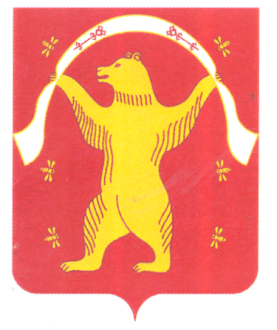 СоветСельского поселенияКамеевский сельсоветМуниципального районаМишкинский район Республики Башкортостан